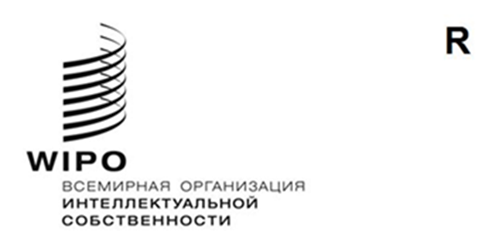 оригинал: английскийдата: 26 ноября 2021 г.Комитет по развитию и интеллектуальной собственности (КРИС)Двадцать седьмая сессия
Женева, 22–26 ноября 2021 г.РЕЗЮМЕ ПРЕДСЕДАТЕЛЯ	Двадцать седьмая сессия Комитета по развитию и интеллектуальной 
собственности (КРИС) прошла 22–26 ноября 2021 г. в гибридном формате.  Первые два дня были посвящены Международной конференции по ИС и развитию на тему «Инновационные зеленые технологии для устойчивого развития».  В работе сессии КРИС приняли участие 78 государств-членов и 21 наблюдатель.  Сессию открыл заместитель Генерального директора, курирующий Сектор регионального и национального развития ВОИС, г-н Хасан Клейб.	В рамках пункта 2 повестки дня Комитет вновь избрал в качестве Председателя посла Сальвадора при Всемирной торговой организации и ВОИС г-жу Патрисию Бенедетти.  Комитет избрал также заместителя Постоянного представителя Бангладеш в Женеве г-жу Шанчиту Хак и координатора проектов Отдела правовых и международных вопросов Швейцарского федерального института интеллектуальной собственности 
г-жу Ольгу Аллеман в качестве заместителей Председателя сроком на один год.	В рамках пункта 3 повестки дня Комитет принял проект повестки дня, представленный в документе CDIP/27/1 Prov. 3.	В рамках пункта 4 повестки дня Комитет рассмотрел вопрос об аккредитации наблюдателей, указанных в документе CDIP/27/3.  Комитет постановил аккредитовать в качестве наблюдателя ad hoc неправительственную организацию (НПО), а именно организацию «Глобальная сеть экспертов по правам пользователя в сфере авторского права».	В рамках пункта 5 повестки дня Комитет заслушал общие заявления координаторов региональных групп.  Делегации подтвердили свою поддержку и отметили постоянные усилия ВОИС по выполнению рекомендаций Повестки дня в области развития (ПДР).  В частности, делегации высоко оценили эффективную адаптацию деятельности ВОИС по оказанию технической помощи в условиях пандемии COVID-19.  Делегации выразили признательность за организацию Международной конференции по интеллектуальной собственности и развитию «Инновационные зеленые технологии для устойчивого развития», состоявшейся 22 и 23 ноября 2021 г.  Они высоко оценили качество докладов, структуру и организацию мероприятия.  Делегации выразили готовность сотрудничать и вносить свой вклад в обсуждение повестки дня текущей сессии.	В рамках пункта 6 повестки дня Комитет рассмотрел:6.1.	отчеты о реализации, представленные в документе CDIP/27/2.  Комитет принял к сведению информацию, содержащуюся в этом документе;6.2.	отчет о завершении проекта «Управление объектами интеллектуальной собственности и передача технологии: содействие эффективному использованию интеллектуальной собственности в развивающихся странах, наименее развитых странах и странах с переходной экономикой», представленный в документе CDIP/27/4.  Комитет принял к сведению информацию, содержащуюся в этом документе;6.3.	отчет об оценке проекта «Управление объектами интеллектуальной собственности и передача технологии: содействие эффективному использованию интеллектуальной собственности в развивающихся странах, наименее развитых странах и странах с переходной экономикой», представленный в документе CDIP/27/5.  Комитет принял к сведению информацию, содержащуюся в этом документе, и просил Секретариат впредь учитывать в своей работе результаты, полученные в контексте этого проекта.	В рамках пункта 6 (i) повестки дня Комитет обсудил вопрос о будущих вебинарах, представленный в документе CDIP/26/6.  Комитет постановил продолжить обсуждение этого вопроса на своей следующей сессии.	В рамках пункта 7 повестки дня Комитет рассмотрел:8.1.	пересмотренное предложение по проекту выявления и использования изобретений, находящихся в сфере общественного достояния, содержащееся в документе CDIP/27/6.  Комитет одобрил проект, представленный в указанном документе;8.2.	пересмотренное проектное предложение Бразилии «Расширение возможностей малых предприятий при помощи ИС: разработка стратегий обеспечения охраны географических указаний и коллективных знаков в пострегистрационный период», содержащееся в документе CDIP/27/7.  Комитет одобрил проект, представленный в указанном документе;8.3.	проектное предложение Туниса «Снижение показателей производственного травматизма и профессиональной заболеваемости посредством инноваций и интеллектуальной собственности», содержащееся в документе CDIP/27/8.  Комитет обсудил проектное предложение и просил Тунис доработать предложение с учетом замечаний государств-членов и при содействии Секретариата для его рассмотрения на следующей сессии.	Комитет заслушал и принял к сведению представленную Секретариатом обновленную информацию о работе ВОИС по вопросу об ИС и туризме.	В рамках пункта 8 повестки дня Комитет обсудил тему «Роль центров поддержки технологий и инноваций (ЦПТИ) как катализатора передачи технологий: возможности и препятствия».  Комитет заслушал доклад Секретариата, а также сообщения представителей Управления промышленной и коммерческой собственности Марокко (OMPIC) и Национальной службы промышленной собственности Гвинеи.  Государства-члены подчеркнули важность ЦПТИ как инструмента стимулирования инноваций и обеспечения их доступности в развивающихся странах и НРС.  Делегации также заявили, что деятельность сетей ЦПТИ способствует сотрудничеству новаторов на национальном и международном уровнях.	В рамках пункта 9 повестки дня «Дальнейшая работа» Комитет согласовал перечень вопросов и документов к следующей сессии, который был зачитан представителем Секретариата.  В частности, Комитет согласовал следующие положения:на следующей сессии КРИС должен будет согласовать темы, которые ему предстоит рассматривать в рамках пункта повестки дня «ИС и развитие» начиная с 29-й сессии;предлагаемые подтемы для рассмотрения на Международной конференции по ИС и развитию, которая пройдет в 2023 г., должны быть направлены в Секретариат не позднее 18 марта 2022 г.;применительно к вопросам, поднятым в документе «Критический анализ и перечень предлагаемых мероприятий по вопросам ИС и развития в цифровой среде» (CDIP/25/9), государства-члены должны проинформировать Секретариат за три месяца до желаемого срока получения, хотят ли они, чтобы Секретариат пересмотрел этот документ.12.	Комитет принял к сведению, что в соответствии с пунктом 30 краткого отчета о шестьдесят второй серии заседаний Ассамблей государств — членов ВОИС (A/62/12) стенографические отчеты о сессиях КРИС будут заменены автоматизированными текстовыми расшифровками с переводом, подготовленными с помощью системы «речь – текст» и синхронизированными с видеозаписью.  Соответственно, отчет о данной сессии будет представлен в таком виде.  В порядке поддержки работы по совершенствованию технологии автоматической расшифровки текста делегациям предлагается представить в Секретариат исправления существенного характера, желательно за четыре недели до следующей сессии Комитета.[Конец документа]